Building Blocks Utility Box Design Application FormDue via email no later thanFriday 1 May at 5pmArtist’s Name Email Street Address City 									Zip Code Contact Phone Number Web AddressBrief description of utility box design:By signing this application, I agree to the terms listed in the Call for Artists._________________________________________________________         	 ____________________Signature								 Date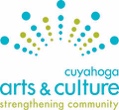 